Kozaki dziecięce zimowe - Ceneo.plŁagodna zima nie usypia Twojej czujności i chcesz mieć pewność, że Twoje dziecko jest odpowiednio przygotowane na każde warunki? <b>Kozaki dziecięce zimowe - Ceneo.pl</b> to najlepszy wybór tego sezonu!Kozaki dziecięce zimowe - Ceneo.pl - na co zwracać uwagę przy wyborze?Wybór odpowiedniego obuwia dla dziecka jest trudnym wyborem, w sklepach można znaleźć wiele ciekawych fasonów butów, które przyciągają dziecko swoim wyglądem. Nie zawsze taki wybór okazuje się jednak dobry. Na co zwracać uwagę wybierając kozaki dziecięce zimowe - Ceneo.pl? Oto parę wskazówek.Kozaki dziecięce zimowe - Ceneo.pl - dobry materiał i nieprzemakalność to podstawa!Wybierając odpowiednie Kozaki dziecięce zimowe - Ceneo.pl przede wszystkim warto zwrócić uwagę na materiał z którego są wykonane. Warto wybrać tylko te najwyższej jakości, które cechują się doskonałą jakością i solidnością. Materiał powinien być elastyczny i lekki. Warto zwrócić uwagę, by materiał miał odpowiednią wentylację i wyściółkę, która zapewni dziecku ochronę przed chłodem ale także, że będzie powodować przegrzewania się. Materiał musi być dostosowany do wszelkich warunków atmosferycznych i nie powinien doprowadzać do przemakania. 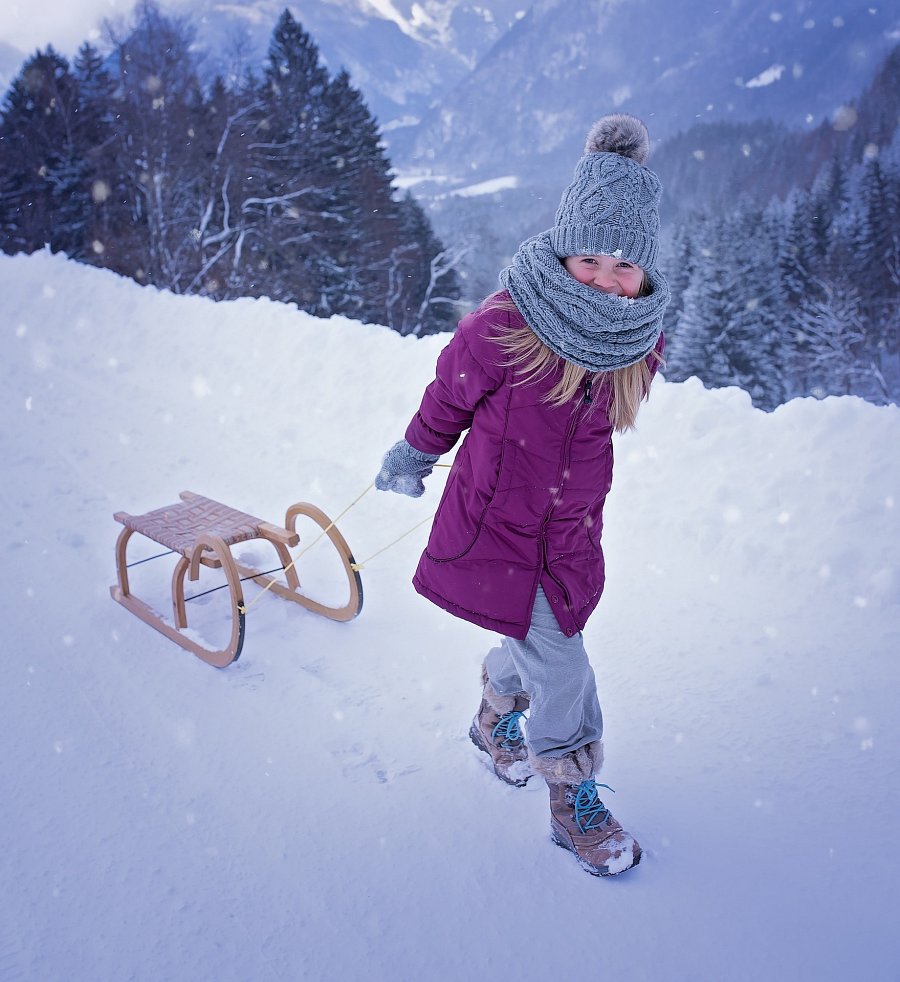 Jak dobrać odpowiedni rozmiar?Dobranie odpowiedniego rozmiaru butów dla dziecka jest prawdziwym wyzwaniem dla rodzica. W końcu dziecko rośnie w szybkim tempie i ciężko jest nadążyć ze zmianą garderoby. Jak wybrać Kozaki dziecięce zimowe - Ceneo.pl. Należy wybrać buty tak, aby zapewnić dziecku odpowiednią przestrzeń. Najlepiej będzie wybrać buty z zachowaniem 1,5 cm miejsca między czubkiem buta a palcami. Wybierz idealne obuwie dla swojego dziecka i skorzystaj z oferty porównywarki cen!